27 КВІТНЯ – ЦЕЙ ДЕНЬ В ІСТОРІЇСвята і пам'ятні дніНаціональні Австрія: день Другої республіки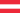  Ізраїль: Йом Хацикарон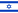  Словенія: день національного спротиву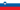  Сьєрра-Леоне,  Того, день незалежності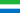 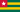  США: день насаджень дерев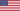  ПАР: день Свободи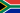  Якутія: день Республіки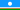 Події1509 — папа Римський Юліан II відлучив від церкви Венецію1521 — на філіппінському острові Мактан у сутичці з тубільцями загинув 41-річний португальський мореплавець Фернан Магеллан. Першу навколосвітню експедицію, три чверті якої вже було здійснено, закінчив його заступник Хуан Себастьян Елькано1565 — на Філіппінах засновано перше іспанське поселення — місто Себу1636 — на високому березі річки Цни засновано місто Тамбов1644 — вперше в Канаді висадили пшеницю1667 — вже давно невидющий англійський поет Джон Мільтон продав за 10 фунтів права на написану ним в цьому році поему «Втрачений рай», яка згодом стала найкращою в його творчості1746 — у битві біля Каллоден-Мора шотландські повстанці під керівництвом претендента на англійський престол Карла Едуарда Стюарта були розбиті англійськими військами, на чолі яких стояв Вільям Август, брат англійського короля Георга ІІ. Це було останнє повстання католиків, що зберегли вірність династії Стюартів, проти Ганноверської династії, яка правила Великою Британією з 1714 року1749 — перше офіційне виконання музики Генделя під час Королівських феєрверків перервано через виникнення пожежі1773 — англійський парламент прийняв «чайний акт», який дозволив Ост-Індійській компанії, що перебувала на межі банкрутства ввезти у північноамериканські колонії фактично безмитно півмільйона фунтів чаю. Це значно погіршувало становище місцевих гуртових купців, вело до монополії компанії на американському ринку і викликало акції протесту колоністів. Після прийнятих Великою Британією жорстоких заходів у відповідь вибухнула війна за незалежність1825 — англійський соціаліст-утопіст Роберт Овен заснував в Америці колонію, яку назвав Новою Гармонією. Стосунки між поселенцями виявились далеко не гармонійними, і у 1828 році Овен був вимушений згорнути свою діяльність1828 — відкрився Лондонський зоосад1855 — в Росії вперше згадано про самвидав1861 — після відокремлення Вірджинії від США, Західна Вірджинія відокремилась від Вірджинії — парламент штату Меріленд прийняв рішення не відокремлюватись від США1865 — через декілька днів після закінчення громадянської війни поблизу Мемфіса на Міссісіпі вибухнув пароплав «Султана», на борту якого знаходилось близько 2100 пасажирів. 1700 з них, в основному ветеранів армії Півночі, що повертались додому з полону, загинули. Це найбільша аварія в історії судноплавства в США — Езра Корнелл і Ендрю Діксон Уайт заснували в Ітаці (штат Нью-Йорк) університет. Заняття в ньому розпочались через три з половиною роки, а сьогодні в Корнельському університеті навчаються майже 20 тисяч студентів1905 — Маніфест Миколи II «Об укреплении начал веротерпимости»1906 — почала діяти I Державна Дума Російської імперії — в Санкт-Петербурзі вийшов перший номер газети «Український вісник»1908 — початок IV Олімпійських ігор в Лондоні1918 — декрет ВЦВК РРФСР про скасування права успадкування (діяв до 22 травня 1922 року)1921 — утворено Бурят-Монгольську автономну область1922 — утворена Якутська АРСР1925 — постанова Ради Народних Комісарів СРСР «про прописку громадян в міських поселеннях»1938 — заарештовано фізика Льва Давидовича Ландау1940 — за наказом Генріха Гімлера поблизу Кракова (Польща) створено концентраційний табір Аушвіц. Він став першим концтабором, призначеним для масового знищення людей1941 — німецькі війська увійшли в Афіни1945 — у Австрії було утворено тимчасовий уряд, який очолив відомий політичний діяч К. Реннер1950 — Велика Британія визнала державу Ізраїль1956 — відомий боксер Роккі Марчіано, чемпіон світу у надважкій ваговій категорії, залишив професійний ринг. За час своїх виступів він провів 49 боїв і в усіх отримав перемоги (43 нокаутом). Титул чемпіона світу він захищав шість разів, причому три рази — у боях з попередніми чемпіонами1957 — уряд Данії відхилив пропозицію СРСР про вихід країни з НАТО1959 — Мао Цзедун залишив пост глави уряду, щоб повністю зосередитись на партійній роботі. Головою КНР обрано Лю Шаоци — організація науково-дослідної станції «Північний полюс-8» під керівництвом В. М. Рогачова, М. І. Блінова та І. П. Романова — СРСР і Єгипет уклали договір про будівництво Асуанської греблі1960 — Лі Син Ман, вчетверте з 1948 року обраний президентом Південної Кореї, вимушено подав у відставку через масові заворушення, викликані авторитарними методами його правління. Після його зміщення було проголошено Другу Республіку на чолі з прем'єр-міністром Чан Мьоном, яка проіснувала лише рік — частина Тоголенду, яка належала Франції, стала незалежною Республікою Того1961 — Велика Британія визнала незалежність Сьєрра-Леоне — засновано радянський фонд миру1963 — лідер кубинської революції Фідель Кастро Рус прибув з першим візитом до Москви. В ході візиту, що тривав більше місяця, Кастро задекларував приналежність Куби до світового соціалістичного табору і підписав угоди по товарообміну з СРСР на умовах довготривалого пільгового кредиту.1965 — в США запатентовані підгузки «Памперс».1966 — у Ватикані зустрілись папа римський Павло VI і міністр зовнішніх справ СРСР Андрій Громико.1967 — у Монреалі відкрилась виставка «Expo-67».1974 — з Москви на будівництво БАМу відправився перший Всесоюзний ударний комсомольський загін імені XVII з'їзду комсомолу.1977 — у Штутгарті (ФРН) закінчився дворічний судовий процес у справі групи Баадера-Майнгоф, відомої також як Фракція червоної армії (РАФ). Підсудні Ульріка Майнгоф, Андреас Баадер, Гудрун Енсслін і Ян-Карл Распе були визнані винними у вбивствах, розбоях, викраденні людей і терористичних актах проти урядових, військових і бізнесових лідерів країни і засуджені на довічне ув'язнення1978 — в Афганістані відбувся військовий переворот — убито президента М.Дауда. Новим керівником країни став Нур-Мухамад Таракі, котрий проголосив створення Демократичної Республіки Афганістан і згодом підписав з Радянським Союзом договір про взаємодопомогу1981 — компанія «Xerox» анонсувала вихід інформаційної системи «STAR 8010», першого масового комп'ютера з мишкою і графічним інтерфейсом. Система мала 385 КБ оперативної пам'яті, вінчестер на 40 МБайт, комплектувалась монітором і могла працювати в локальних мережах — Рінго Старр одружився з актрисою Барбарою Бах1987 — міністерство юстиції США заборонило приватний візит до країни президента Австрії і колишнього Генерального секретаря ООН Курта Вальдхайма в зв'язку з його причетністю до депортації євреїв під час Другої Світової війни1992 — рада керівників Міжнародного валютного фонду проголосувала за прийняття України до складу МВФ. — у Белграді прийнято конституцію нової держави: Сербія та її єдиний союзник Чорногорія проголосили створення Федеративної Республіки Югославія, котра змінила вже неіснуючу Соціалістичну Федеративну Республіку Югославію, з якої вийшли Словенія, Хорватія, Боснія і Герцеговина та Республіка Македонія. Країна проіснувала до лютого 2003 року, коли трансформувалась у ще одне державне утворення — Сербію і Чорногорію — проголошена Республіка Саха (Якутія) — суверенна республіка в складі РФ — і прийнята її конституція1993 — у Сингапурі вперше після 1949 року відбулась зустріч представників Китайської Народної Республіки і Китайської Республіки (Тайвань) на вищому рівні.1995 — День заснування Державного казначейства (скарбниці) України.1997 — у Техасі військове угрупування під назвою «Республіка Техас», захопило двох заручників і умовою їх звільнення поставило надання незалежності від США штату Техас. На наступний день заручники були звільнені, а керівники групи Річард Макларен та Роберт Отто згодом були засуджені до 99-и і 50-и років ув'язнення2001 — прем'єр-міністр України Віктор Ющенко подав у відставку2005 — свій перший політ здійснив авіалайнер «Airbus A380»2007 — в горах Чечні розбився гелікоптер з загоном російських десантників. Загинуло 18 осіб — в Таллінні демонтований «Бронзовий солдат»2010 — Верховна Рада України ратифікувала домовленість про продовження перебування Чорноморського флоту РФ в Україні до 2042 в обмін на знижку ціни на газ2012 — Вибухи в Дніпропетровську — серія терористичних актів, що стались в центрі Дніпропетровська.2017 — у Чорному морі поблизу Босфору корабель військово-морської розвідки ВМС Росії «Лиман», який стежив за навчаннями кораблів НАТО, зіткнувся з судном-худобовозом «Youzarsif H», що йшов під тоголезьким прапором. Після чого «Лиман» швидко потонув. Російський екіпаж був врятований турецькою береговою охороною та моряками з «Youzarsif H»Народились 1494 — Сулейман I Пишний, османський султан при якому Османська імперія набула найбільшого розширення, чоловік Роксолани (пом. 1566).1699 — Баро Бошкович, дубровницький новолатинський поет, священник-єзуїт. Брат Руджера Бошковича.1759 — Мері Волстонкрафт, англійська письменниця.1791 — Семюел Фінлі Бріз Морзе, американський винахідник і художник. Найбільш відомий своєю Азбукою (пом. 1872).1820 — Герберт Спенсер, англійський філософ і соціолог.1909 — Валентина Гризодубова, радянська льотчиця, Герой Радянського Союзу, Герой Соціалістичної Праці.1920 — Красносельський Марк Олександрович, видатний український математик, засновник сучасного підходу до задач нелінійного аналізу.1927 — Євген Моргунов, кіноактор, виконавець ролі Бувалого у трійці з Нікуліним і Віциним у комедіях Леоніда Гайдая.1931 — Ойстрах Ігор Давидович, український радянський скрипаль. Син Давида Ойстраха. З 1996 року живе в Бельгії.1932 — Анук Еме, французька кіноакторка («Чоловік і жінка»).1959 — Марина Левтова, російська акторка1966 — В'ячеслав Олійник, маріупольський борець, перший чемпіон Літніх Олімпійських ігор від України.1978 — Олег Тимченко, український хокеїст1994 — Євген Богодайко, український плавець, триразовий чемпіон та семиразовий призер Літніх Паралімпійських ігор.Померли1521 — Фернан Магеллан, португальський мореплавець на іспанській службі. Керував першою успішною навколосвітньою експедицією, під час якої сам Магеллан загинув. Дав назву «Тихий океан».1656 — Ян ван Гоєн, видатний нідерландський художник-пейзажист XVII століття.1884 — Еміль де Жирарден, французький журналіст, позашлюбний син генерала графа Олександра Жирардена. Був одружений з відомою письменницею Дельфіною де Жирарден.1900 — Францішек Богушевич, білоруський поет, один з родоначальників білоруської літератури;1904 — Михайло Старицький, український письменник, поет,  драматург,  прозаїк, театральний і культурний діяч;1915 — Олександр Скрябін, російський композитор, піаніст, педагог;2007 — Мстислав Ростропович, російський віолончеліст, диригент;2011 — Ігор Кон, радянський і російський соціолог, антрополог, філософ.